障害のある方が創った作品展　in　鹿嶋日時：令和３年２月１７日（水）～２月２４日（水）　9:30～17:00※２２日（月）は休館※２４日（水）は12:00まで場所：鹿嶋勤労文化会館　１Ｆ　ギャラリー＜　作品展の様子　＞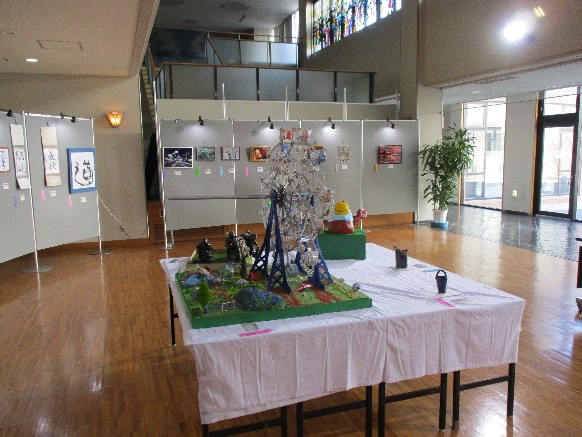 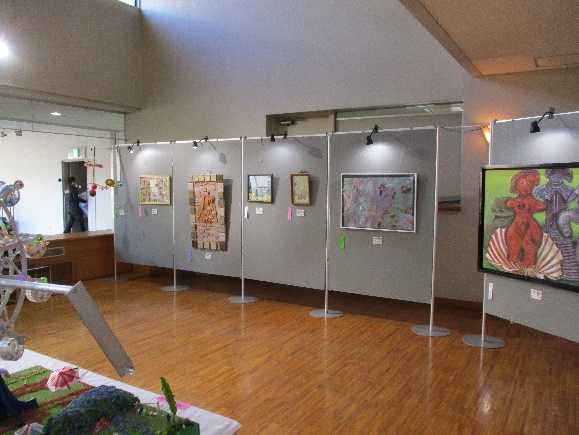 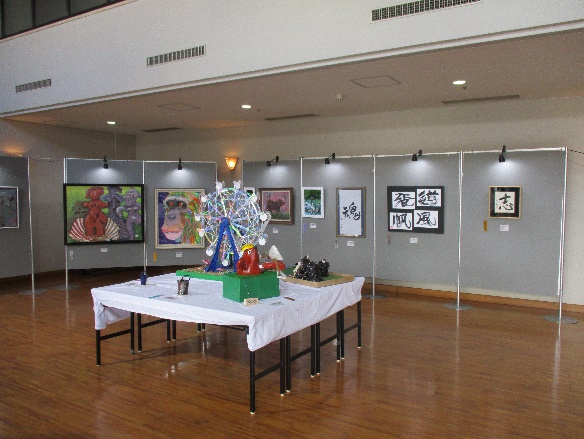 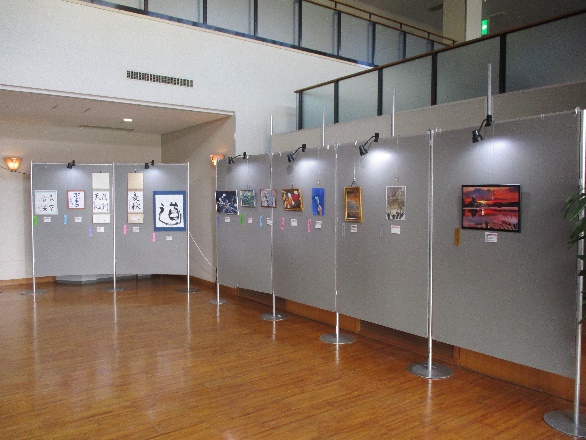 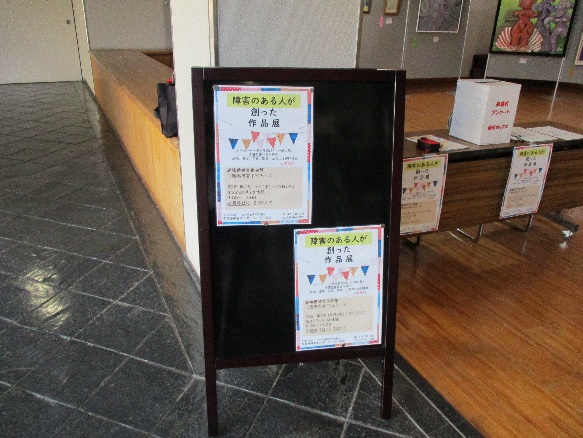 